GUVERNUL REPUBLICII MOLDOVAH O T Ă R Î R E   cu privire la aprobarea proiectului Hotărârii Guvernului cu privire la serviciile în domeniul metrologiei prestate contra plată de către Institutul Național de Metrologienr. _____ din _____________________ 2016În temeiul art. 32 alin.(4) din Legea nr.98 din 4 mai 2012 privind administrația publică centrală de specialitate (Monitorul Oficial al Republicii Moldova, 2012, nr.160-164, art.537), Guvernul HOTĂRĂŞTE:Se aprobă Nomenclatorul serviciilor în domeniul metrologiei prestate contra plată de către Institutul Național de Metrologie, conform anexei  nr. 1. Se abrogă Hotărârea Guvernului nr. 637 din 28 iulie 2014 privind aprobarea tarifelor și Metodologiei de calcul a tarifelor la serviciile prestate de Institutul Naţional de Metrologie din data de 15 octombrie 2016.Prezenta Hotărâre de Guvern intră în vigoare din 15 octombrie 2016.Anexa nr.1la Hotărîrea Guvernuluinr.               din 2016Nomenclatorul serviciilor în domeniul metrologiei prestate contra plată de către Institutul Național de Metrologie Serviciile publice prestate de către Institutul Național de Metrologie în exclusivitate (tabelul nr. 1 din anexa la Nomenclatorul serviciilor în domeniul metrologiei prestate contra plată de către Institutul Național de Metrologie(în continuare - Nomenclator)Serviciile de etalonare a mijloacelor de măsurare (tabelul nr.2 din anexa la Nomenclator);Servicii de verificare metrologică a mijloacelor de măsurare  utilizate în domeniile de interes public (tabelul nr.3 din anexa la Nomenclator);Servicii de expertiză metrologică a mijloacelor de măsurare  utilizate în domeniile de interes public (tabelul nr.4 din anexa la Nomenclator);Alte servicii prestate contra plată  de către INM, care nu sunt incluse la primele 5 poziții (tabelul nr.5 din anexa la Nomenclator );Serviciile publice prestate de către Institutul Național de Metrologie cu titlul gratuit (tabelul nr.6 din anexa la Nomenclator).Anexa la Nomenclatorul serviciilor în domeniul metrologiei prestate contra plată de către Institutul Național de Metrologie Serviciile prestate conform Nomenclatorului serviciilor în domeniul metrologiei prestate contra plată de către Institutul Național de Metrologie (în continuare - Nomenclator) se calculează conform Metodologiei de calcul al tarifelor la serviciile metrologice prestate de Institutul Național de Metrologie, stabilite în anexa la Legea metrologiei nr.19 din 04 martie 2016.La calcularea serviciilor prestate conform Nomenclatorului prezentat în anexa nr.1 la Hotărârea Guvernului, costul unui om/ora constituie 114.59 lei, luând în considerație normele de timp pentru serviciile prestate.Prestarea serviciilor de către Institutul Național de Metrologie, se efectuează după achitarea plății pentru aceste servicii.Serviciile prestate de către Institutul Național de Metrologie cu titlul gratuit conform tabelului nr. 6, se realizează de către INM fără perceperea unei taxe.5. În cazul, în care verificarea metrologică a mijloacelor de măsurare utilizate în domeniile de interes public, specificate în art al Legii metrologiei nr.19 din 04 martie 2016, nu poate fi efectuată de către nici una din entitățile desemnate în cadrul Sistemului național de metrologie, verificările metrologice respective sânt realizate de Institutul Național de Metrologie.6.Termenul-limită de executare a încercărilor metrologice în scopul aprobării de model se stabilește după aprobarea programului de încercări metrologice nu trebuie să depășească 50 de zile lucrătoare. 7. Termenul-limită de efectuare a recunoașterii încercărilor metrologice în scopul aprobării de model a mijloacelor de măsurare importate nu trebuie să depășească 30 zile lucrătoare de la data înregistrării solicitării.8. Termenul-limită de efectuare a verificării metrologice a mijloacelor de măsurare utilizate în domeniile de interes public, , nu trebuie să depășească 10 zile lucrătoare de la data înregistrării solicitării de verificare metrologică.9. Termenul de executare a lucrărilor de expertiză metrologică a mijloacelor de măsurare utilizate în domeniile de interes public, nu trebuie să depășească 10 zile lucrătoare de la data înregistrării solicitării.10. Termenul de executare a lucrărilor de etalonare nu trebuie să depășească termenii  prevăzuți în procedurile de etalonare corespunzătoare, aprobate de către Institutul Național de Metrologie.Tabelul 1Serviciile publice prestate de către Institutul Național de Metrologie în exclusivitate	Tabelul nr.2Serviciile de etalonare a mijloacelor de măsurareTabelul 3Servicii de verificare metrologică a mijloacelor de măsurare utilizate în domeniile de interes publicTabelul 4Servicii de expertiză metrologică a mijloacelor de măsurare utilizate în domeniile de interes publicTabelul 5Alte servicii publice prestate de către Institutul Național de Metrologie1. Serviciile de etalonări ale mijloacelor de măsurare, neincluse în tabelul 2 din anexa nr. 1 la prezenta Hotărîre de Guvern; 2. Verificările metrologice ale mijloacelor de măsurare  utilizate în domeniile de interes public, neincluse în tabelul 3 din anexa nr. 1 la prezenta Hotărâre de Guvern; 3. Expertize metrologice ale mijloacelor de măsurare, neincluse în tabelul 4 din anexa nr. 1 la prezenta Hotărâre de Guvern; 4. Elaborări ale documentelor normativ-tehnice în domeniul metrologiei, la solicitarea operatorilor economici; 5. Efectuarea măsurărilor în domeniile de interes public; 6. Servicii de cercetare a caracteristicilor metrologice ale mijloacelor de măsurare (etaloanelor) în funcţie de diverşi factori (timp de exploatare; condiţii de exploatare, vibraţii, cîmpuri electromagnetice etc.); 7. Servicii de organizare a comparărilor interlaboratoare (bilaterale sau multilaterale) în calitate de laborator-pilot;8. Editarea și difuzarea revistei “Metrologie” și altor publicații în domeniul metrologiei; 9. Servicii de instruire şi perfecţionare profesională în domeniul metrologiei pentru verificatorii metrologi ai operatorilor economici şi altor persoane interesateTabelul 6Serviciile publice prestate de către Institutul Național de Metrologie cu titlul gratuitPRIM-MINISTRU                                                                   Pavel FILIPContrasemnează:Viceprim-ministru,                                                           ministrul economiei                                                         Octavian CALMÎCDenumirea și poziția conform Listei OficialeNorma de timp, oreÎncercările metrologice în scopul aprobării de modelÎncercările metrologice în scopul aprobării de modelÎncercările metrologice în scopul aprobării de model a mijloacelor de măsurare cu un grad mic de complexitate: 
*(1.1; 1.5-1.9; 1.11; 1.13-1.16; 1.19-1.21; 1.29-1.30; 2.1.1; 2.2.1; 2.2.3; 2.2.5; 2.2.6; 2.3.3; 2.3.4; 2.3.5; 2.3.10; 3.2.2; 3.2.4; 4.1-4.6; 6.1; 6.3; 6.6; 7.1; 8.1-8.3; 11.1-11.14)48Încercările metrologice în scopul aprobării de model a mijloacelor de măsurare cu un grad înalt de complexitate: 
*(2.1.2; 2.1.3; 2.3.1; 2.3.2; 3.1.1-3.1.7; 3.2.7; 4.7; 5.1-5.15; 7.2; 7.3; 8.5-8.11; 9.1-9.3; 10.2-10.6; 12.1-12.14; 13.1-13.27)79Recunoașterea rezultatelor încercărilor metrologice în scopul aprobării de model a mijloacelor de măsurare noi importate, efectuate în alte state17Încercările metrologice în scopul aprobării de model a mijloacelor de măsurare importate în exemplare unice sau în loturi miciÎncercările metrologice în scopul aprobării de model a mijloacelor de măsurare importate în exemplare unice sau în loturi miciÎncercările metrologice în scopul aprobării de model a mijloacelor de măsurare cu un grad mic de complexitate importate în exemplare unice: 
*(1.1; 1.5-1.9; 1.11; 1.13-1.16; 1.19-1.21; 1.29-1.30; 2.1.1; 2.2.1; 2.2.3; 2.2.5; 2.2.6; 2.3.3; 2.3.4; 2.3.5; 2.3.10; 3.2.2; 3.2.4; 4.1-4.6; 6.1; 6.3; 6.6; 7.1; 8.1-8.3; 11.1-11.14)20Încercările metrologice în scopul aprobării de model a mijloacelor de măsurare cu un grad înalt de complexitate importate în exemplare unice:: 
*(2.1.2; 2.1.3; 2.3.1; 2.3.2; 3.1.1-3.1.7; 3.2.7; 4.7; 5.1-5.15; 7.2; 7.3; 8.5-8.11; 9.1-9.3; 10.2-10.6; 12.1-12.14; 13.1-13.27)24Încercările metrologice în scopul aprobării de model a mijloacelor de măsurare cu un grad mic de complexitate importate în loturi mici: 
*(1.1; 1.5-1.9; 1.11; 1.13-1.16; 1.19-1.21; 1.29-1.30; 2.1.1; 2.2.1; 2.2.3; 2.2.5; 2.2.6; 2.3.3; 2.3.4; 2.3.5; 2.3.10; 3.2.2; 3.2.4; 4.1-4.6; 6.1; 6.3; 6.6; 7.1; 8.1-8.3; 11.1-11.14)27Încercările metrologice în scopul aprobării de model a mijloacelor de măsurare cu un grad înalt de complexitate importate în loturi mici: 
*(2.1.2; 2.1.3; 2.3.1; 2.3.2; 3.1.1-3.1.7; 3.2.7; 4.7; 5.1-5.15; 7.2; 7.3; 8.5-8.11; 9.1-9.3; 10.2-10.6; 12.1-12.14; 13.1-13.27)37Multiplicarea documentelor normative în domeniul metrologiei din Fondul Național de documente normative în domeniul metrologiei0,50 lei/filăDenumireaNorma de timp, 
oreCelulă pentru materializarea punctului triplu al apei24,00Termometru din sticlă cu lichid:cu valoarea diviziunii 0,01...0,05°C3,50cu valoarea diviziunii 0,1; 0,2°C2,60cu valoarea diviziunii > 0,2°C2,00pentru fiecare punct suplimentar (în cazul solicitării a mai mult de 5 puncte)0,50Termometru metastatic (Beckmann)4,30Termometru electronic medical1,00Termometru cu rezistență din platină:etalonare la punctele fixe de definiție ale SIT-90în intervalul (0...157)°C9,00în intervalul (0...232)°C12,00în intervalul (0...420)°C14,00etalonare prin metoda comparării directe2,50Termometru termoelectric etalon tip S și R:în intervalul (300...1200)°C8,00pentru orice punct suplimentar în intervalul (0...300)°C1,50Termometru termoelectric tip (E, J, K, N, T)6,00Termometre manometrice și bimetalice2,00Termometru digital:cu termometru cu rezistență din platină etalonetalonare la punctele fixe de definiție ale SIT-90în intervalul (0...157)°C9,00în intervalul (0...232)°C12,00în intervalul (0...420)°C14,00etalonare prin metoda comparării directe2,50cu termometru termoelectric6,00pentru fiecare traductor suplimentar2,50pentru fiecare punct suplimentar (în cazul solicitării a mai mult de 5 puncte)1,00Echipament pentru verificarea computerizată a calculatoarelor de energie termică3,50Calibrator de temperatură6,00Termometru cu infraroșu:4,00pentru fiecare punct suplimentar (în cazul solicitării a mai mult de 5 puncte)1,00Incintă termostatată:6,00pentru fiecare punct suplimentar (în cazul solicitării a mai mult de 3 puncte)1,00Cameră climaterică:măsurarea temperaturii (- 80...+ 90)°C8,00măsurarea umidității și temperaturii (0...+ 90)°C10,00măsurarea umidității și temperaturii (- 80...+ 90)°C12,00pentru fiecare punct suplimentar (în cazul solicitării a mai mult de 3 puncte)2,00Indicator și/sau simulator de temperatură2,20Psihrometru prin aspiraţie1,50Higrometru psihrometric1,00Higrometru cu punct de rouă8,00Aparat electronic de măsurare a temperaturii și umidității relative:3,00pentru fiecare punct suplimentar (în cazul solicitării a mai mult de 5 puncte)1,00Generatoare de umiditate12,40Cală plan paralelă (pentru 1 unitate):cu lungimea până la 100 mm, inclusiv0,50cu lungimea între 100 mm și 1,000 mm1,00Calibru1,20Duză (măsurare dimensională)1,00Riglă rigidă, semirigidă sau flexibilă gradată, din metal sau alt material:cu lungimea până 200 mm, inclusiv1,40cu lungimea între 200 mm și 1 m, inclusiv1,60cu lungimea între 1 m și 5 m3,00pentru fiecare valoare suplimentară0,50Miră, inclusiv topografică1,00Diafragmă1,50Ruletă și panglică de măsurare:cu lungimea până la 2 m, inclusiv2,50cu lungimea de la 2 m până la 10 m, inclusiv3,50cu lungimea de la 10 m până la 20 m5,30cu lest0,80pentru fiecare reper suplimentar0,50Șubler1,50Micrometru2,00Pasametru1,80Comparator mecanic cu cadran2,00Comparator electric, electronic, pneumatic, cu un traductor și un interval de măsurare:2,50pentru fiecare traductor și interval de măsurare suplimentar0,50Aparat mecanic de măsurat grosimi1,50Aparat electronic de măsurat grosimi1,80Mostră de grosime1,00Extensometru mecanic1,50Extensometru digital:1,50pentru fiecare traductor și interval de măsurare suplimentar1,00Microscop de măsurat3,00Lupă de măsurat0,50Interferometru cu laser pentru măsurat lungimi, viteze4,00Aparat de măsurat multidimensional5,00Șosea etalon4,50Riglă pentru controlul rectilinităţii şi planității1,00Mostră de rugozitate1,00Aparat de măsurat rugozitatea:2,00pentru fiecare traductor sau interval suplimentar1,00Proiector de profil3,50Profilometru3,00Măsură de arie1,00Planimetru:2,00pentru fiecare scară suplimentară1,00Cală unghiulară (pentru 1 unghi)0,50Poligon cu 5...72 unghiuri active3,00pentru fiecare unghi suplimentar0,50Echer plat1,50Echer cilindric2,00Masă divizoare:cu o axă de rotație6,00cu două axe de rotație7,50Cap divizor3,00Goniometru5,00Aparat de verificat nivele şi autocolimatoare4,00Nivelă (pentru 1 traductor şi 1 interval de măsurare):2,00pentru fiecare traductor sau interval suplimentar1,00Autocolimator3,00Aparat geodezic cu funcţii multiple2,00Riglă de sinus2,00Raportor1,50Aparat de măsurat conicităţi3,00Lera de măsurat3,00Teodolit3,00Tijă metrică2,00Aparat universal de măsurare21,60Ampermetru, voltmetru, wattmetru analogic şi digital (pentru 1 interval):pînă la 10 puncte1,00de la 11 pînă la 20 de puncte1,20pentru fiecare punct suplimentar (în cazul solicitării a mai mult 20 de puncte pentru 1 interval)0,10Contorul electronic (static) trifazat, monofazat (pentru 1 sarcină)1,00Rezistoare în decade, condensatoare în decade, inductoare în decade (pentru 1 decadă)1,00Instalaţie pentru verificarea contoarelor de energie electrică16,00Inductor, condensator şi rezistor de valoare unică1,20Contor etalon de energie electrică14,00Ohmmetru, megaohmmetru, teraohmmetru şi alt aparat de măsurare a rezistenţei legăturii cu pămîntul electronic şi mecanic, analogic şi digital (pentru 1 interval):pînă la 10 puncte0,80de la 11 pînă la 20 puncte1,00pentru fiecare punct suplimentar (în cazul solicitării a mai mult 20 de puncte pentru 1 interval)0,10Calibrator (sursă) de curent şi de tensiune (pentru 1 interval):pînă la 10 puncte1,00de la 11 pînă la 20 de puncte1,20pentru fiecare punct suplimentar (în cazul solicitării a mai mult 20 de puncte pentru un interval)0,10Aparat pentru verificarea transformatoarelor4,10Transformator de curent (pentru 1 curent primar şi 1 curent secundar)0,90Frecvenţmetru electronic:cu stabilitate 10⁻6 sau mai bună4,00cu stabilitate sub 10⁻62,50Frecvenţmetru analogic (pentru 1 interval)2,00Generator de semnale, generator de impulsuri8,00Cronometru mecanic1,00Cronometru electronic1,00Voltmetru electronic de frecvenţe înalte (pentru 1 interval şi 1 valoare de frecvenţă)1,10Element normal1,50Atenuator (pentru 1 coeficient de atenuare)1,20Wattmetru electronic (pentru 1 interval şi 1 valoare de frecvenţă)1,20Divizor de tensiune înaltă22,4Divizor de tensiune (pentru 1 coeficient de divizoare)1,10Aparat de măsurat intervalele de timp6,00Aparat pentru măsurarea curentului de scurtcircuit2,00Oscilograf8,00Set filtre neutre:pentru primele 3 lungimi fixate de undă4,7pentru fiecare lungime adiţională0,5Filtre spectrale:pentru un domeniu spectral (UV-Vis-NIR)5,0pentru fiecare domeniu spectral adiţional1,0Fotoelectrocolorimetru7,3Fotometru7,8Fotometru cu flacără:pentru 3 elemente chimice9,3pentru fiecare element adiţional1,0Spectrofotometru:pentru un domeniu spectral (UV-Vis-NIR)9,4pentru fiecare domeniu spectral adiţional1,0Spectrofotometru cu absorbţie atomică:pentru 3 elemente chimice9,8pentru fiecare element adiţional1,0Luxmetru:pentru 5 puncte fixe de pe un interval10,3pentru fiecare punct adiţional0,5Refractometru:pentru 3 puncte a indicelui de refracţie ηD10,4pentru fiecare punct adiţional0,5Polarimetru11,8Analizator medical:pentru 1 element chimic6,5pentru fiecare element adiţional0,6Cromatograf:pentru 1 detector şi 1 tip de analiză7,2pentru fiecare detector suplimentar sau tip suplimentar de analiză1,3pH-metru:pentru 3 puncte de pH9,8pentru fiecare punct adiţional0,5Conductometru:pentru un interval de măsurare9,8pentru fiecare interval adiţional0,5Analizator de gaz portabil:pentru 1 gaz şi 1 interval de măsurare13,0pentru fiecare gaz suplimentar sau interval suplimentar de măsurare0,5Analizator de gaz staţionar:pentru 1 gaz şi 1 interval de măsurare13,5pentru fiecare gaz suplimentar sau interval suplimentar de măsurare0,5Polarograf:pentru 3 elemente chimice14,4pentru fiecare element adiţional0,8Areometru din sticlă:pentru 3 puncte de pe scara areometrului5,5pentru fiecare punct adiţional0,5Densimetru electronic:pentru 3 puncte din domeniu de măsurare12,3pentru fiecare punct adiţional0,8Balanţă etalon şi comparator12,00Balanţă electronică de laborator6,00Balanţă de laborator cu braţe egale, cu cadran, de torsiune5,50Balanţă de laborator cu braţe neegale şi cu braţe egale, cu greutăţi încorporate6,00Aparat de cîntărit cu funcţionare neautomată:pînă la 20 kg, inclusiv3,50de la 20 kg pînă la 500 kg, inclusiv5,50de la 500 kg pînă la 2 000 kg8,00Greutate cu valoare nominală pînă la 500 mg, inclusiv:Clasa E22,50Clasa F1, F22,00Clasa M1, M2, M31,20pentru determinarea proprietăţilor magnetice2,00Greutate cu valoare nominală de la 500 mg pînă la 20 kg, inclusiv:2,00Clasa E24,00Clasa F1, F23,00Clasa M1, M2, M32,00pentru determinarea proprietăţilor magnetice2,00Greutate etalon cu valoarea nominală mai mare de 20 kg3,00Dozator7,00Manometru cu element elastic pentru măsurarea presiunii relative:clasa de exactitate 0,15...0,4, inclusiv2,50clasa de exactitate 0,6…4,01,50Manometru cu piston şi greutăţi:pentru pompa de presiune1,50pentru fiecare greutate din setul de greutăţi0,80clasa de exactitate 0,01...0,0518,00clasa de exactitate 0,1...0,215,00pentru presiuni diferenţiale şi absolute, clasă de exactitate 0,01...0,0520,00Manometru de oxigen1,80Manometru, vacuummetru, manovacuummetru, manometru diferenţial cu lichid, de presiune relativă:cu tub U3,00cu rezervor şi tub vertical6,00cu compensare, pentru presiuni pînă la 2500 Pa8,00Aparat mecanic de măsurat presiunea arterială, cu excepţia celor cu Hg1,00Traductor de presiune3,00Calibrator pentru măsurarea presiunii absolute, relative sau diferenţiale, cu afişare analogică sau digitală, pentru modulul de bază:22,00pentru fiecare modul sau interval de măsurare suplimentar5,00pentru ajustarea caracteristicii de transfer3,00Aparat de măsurat presiunea absolută, relativă sau diferenţială, cu afişare digitală:clasa de exactitate 0,01…0,18,00clasa de exactitate 0,2…24,00Complex digital de măsurat presiunea (1 interval de măsurare):5,00pentru fiecare interval de măsurare suplimentar2,50Dinamometru de comprimare etalon6,00Dinamometru de la 100 pînă la 500 kN10,00Dinamometru pentru întindere etalon6,00Dinamometru pînă la 50 kN4,00Dinamometru universal12,00Maşini de compresiune (1 interval de măsurare)5,20Instalaţie etalon pentru verificarea contoarelor de apă DN 158,3Instalaţie etalon pentru verificarea contoarelor de apă DN 20...DN 15023,5Instalaţie etalon pentru verificarea contoarelor de gaz23,5Instalaţie etalon pentru verificarea contoarelor de gaz industriale35,5Traductor de debit DN 15...DN 2010Traductor de debit DN 25...DN 5012Contor de apă DN 15 – DN 203,5Contor de apă DN 25 – DN 505Contor de gaze cu pereţi deformabili3,5Contor de gaze cu rotor11,5Contor de gaze cu tambur15,1Măsură etalon de volum, ordinul I:pînă la 50 dm3, inclusiv4,0peste 50 dm3 pînă la 100 dm3, inclusiv6,0peste 100 dm3 pînă la 200 dm3, inclusiv9,0peste 200 dm3 pînă la 500 dm3, inclusiv17,0Măsură etalon de volum, ordinul II:pînă la 100 dm3, inclusiv3,0peste 100 dm3 pînă la 500 dm3, inclusiv5,0peste 500 dm3 pînă la 1000 dm310,0Măsură etalon de volum din metal cu scară gradată:pînă la 50 dm3, inclusiv5,00peste 50 dm3 pînă la 500 dm3, inclusiv9,00Rezervoare cilindrice, prin metoda volumetrică:pînă la 5000 dm36,00de la 5000 dm3 pînă la 10000 dm37,00de la 10000 dm3 pînă la 25000 dm311,50de la 25000 dm3 pînă la 50000 dm314,50de la 50000 dm3 pînă la 75000 dm316,00Cupă de măsurat2,50Măsurătoare de volum din sticlă cu un reper:2,50pentru fiecare reper suplimentar1,00Dozator:automat1,50medical de laborator, pentru 1 interval1,00pentru fiecare interval suplimentar0,50Aparat de măsurare a puterii dozei, debitmetre pentru radiaţii α, β, γ şi X15,00Complex spectrometric α, β, γ32,50Dozimetru, inclusiv individual, avertizor de expunere sau debit de doză absorbită3,50Indicator de radioactivitate, avertizor de contaminare3,50Instalaţie de verificare a dozimetrelor19,50Radiometru, renghenometru6,50Surse α, β, γ-β15,00Denumireași poziția conform Listei OficialeNorma de timp, 
oreNorma de timp, 
oreAparat de măsurare a puterii dozei, debitmetre (12.3)11,2311,23Complex spectrometric α, β, γ (12.1)30,3330,33Debitmetru pentru radiaţii α, β, γ şi X (12.4)15,1015,10Dozimetru (12.3)3,403,40Dozimetru individual, avertizor de expunere sau debit de doză absorbită, avertizor de contaminare radioactive (12.14)2,302,30Indicator de radioactivitate (12.7)0,660,66Instalaţie de verificare a dozimetrilor (12.3)12,2312,23Instalaţie de verificare a dozimetrilor de radiaţie γ (12.3)19,5019,50Radiometru (12.1)3,363,36Radiometru-rontgenometru (12.11)4,104,10Set dozimetre individuale (avertizor de expunere) (12.2)4,364,36*În cazul utilizării în procesul etalonării mijloacelor de măsurare a materialelor de referinmţă certificate, în preţul pentru etalonarea acestora se va include costul materialelor de referinţă certificate utilizate.*În cazul utilizării în procesul etalonării mijloacelor de măsurare a materialelor de referinmţă certificate, în preţul pentru etalonarea acestora se va include costul materialelor de referinţă certificate utilizate.*În cazul utilizării în procesul etalonării mijloacelor de măsurare a materialelor de referinmţă certificate, în preţul pentru etalonarea acestora se va include costul materialelor de referinţă certificate utilizate.Denumireași poziția conform Listei OficialeNorma de timp, 
oreTermometre şi traductoare de temperature (6.1, 6.2, 6.3, 6.6, 13.27, 13.28)1,50Termostate, dulapuri de sterilizare, etuve, cuptoare de calcinare, camere climatice (6.4, 6.5)5,00Aparate de măsurat umiditatea (5.9, 6.6)2,00Aparate de măsurat lungimi (1.2, 1.3, 1.4, 1.5, 1.6, 1.8, 1.21)3,00Ampermetru, voltmetru, wattmetru (8.9)2,00Contoare de energie electrică (8.7)2,50Ohmmetru, megaohmmetru, teraohmmetru2,00Transformatoare de măsură de curent şi tensiune pentru evidenţa energiei electrice (8.3)1,50Aparate pentru măsurarea vitezei de mişcare a mijloacelor de transport (9.1)4,50Cronometru (7.1)1,00Echipamente de evidenţă a volumului informaţiei transmise/recepţionate şi a duratei legăturilor telefonice (7.2, 7.3)6,00Analizoare de gaze, fummetre (5.1, 5.10)4,5Fotometru, spectrofotometre, luxmetre, polarimetre, refractometre, cromatografe (5.2, 5.3, 5.4, 5.5, 5.8, 5.13, 5.15)6,0pH-metre, densimetre, areometre, viscozimetre (5.6, 5.7, 5.14)4,0Aparat de cîntărit cu funcţionare neautomată pînă la 500 kg (2.1.2)3,50Aparat de cîntărit cu funcţionare neautomată peste 500 kg (2.1.2)7,00Greutăţi (2.1.1, 2.1.2)1,00Manometre, vacuummetre, manovacumetre, barometre, traductoare de presiune (4.1, 4.4)1,50Sfigmomanometre (aparate pentru măsurarea presiunii arteriale cu manometru mecanic sau electronic) (4.3)1,50Corectoare electronice de volum de gaz (4.7)5,00Traductor de debit, contor de apă DN 15 – DN 20 (3.1.1, 3.1.4)1,5Traductor de debit, contor de apă DN 25 – DN 50 (3.1.1, 3.1.4)5Contor de gaze cu pereţi deformabili (3.1.3)1Contor de energie termică (3.1.2)5Sisteme de măsurare şi înregistrare a produselor petroliere şi gazelor, distribuitoare de produse petroliere şi gaze, pentru un dozator (3.1.7)2Măsuri de volum din sticlă inclusiv pentru comercializarea băuturilor (3.2.3)1,50Aparat de măsurare a mărimilor caracteristice radiaţiilor ionizante (12.1-12.14)7,00Denumirea și poziția conform Listei OficialeNorma de timp, oreNr. d/oServicii prestate1Perfectarea şi eliberarea certificatelor de aprobare de model (de recunoaștere a aprobării de model) a mijloacelor de măsurare legale2Recunoaşterea rezultatelor etalonărilor/ verificărilor metrologice ale mijloacelor de măsurare, efectuate în alte state cu care sunt semnate acorduri mutuale3Eliberarea avizelor tehnice de înregistrare pentru activitățile de reparare, montare, dare în folosință a mijloacelor de măsurare legale, precum şi efectuare a preambalării produselor, producere sau import a sticlelor utilizate ca recipiente de măsură4Expertiza metrologică a proiectelor de documente normative, elaborate pentru domeniile de măsurări 5Elaborări ale proiectelor reglementărilor de metrologie legală armonizate cu practica internaţională şi cea regională în domeniul metrologiei6Actualizarea documentelor normative în domeniul metrologiei7Acordarea consultaţiilor privind aspectele tehnice ale metrologiei8Prezentarea la solicitare a informaţiei din Registrul de stat ale mijloacelor de măsurare şi din Registrul  entităţilor deținătoare de Aviz tehnic de înregistrare9Acordarea suportului metodologic la elaborarea normelor de metrologie legală şi a procedurilor de măsurare legale10Acordarea consultaţiilor privind aspectele tehnice ale metrologiei11Asigurarea suportului tehnic necesar pentru inspecţia mijloacelor de măsurare şi pentru supravegherea metrologică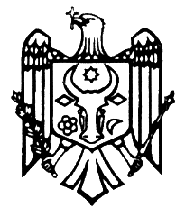 